Игорь Алексеев - писатель, поэт и журналист, родившийся в Йошкар-Оле и переехавший  спустя несколько лет в Москву. Специально для «Марийской правды» он дал интервью о своей новой книге «Миссия – победить!», посвященной событиям Великой Отечественной войны, работе над поэмой, в которой идет речь о Красном городе, а также знакомстве с сатириком Михаилом Задорновым и их сотрудничестве.В творческом багаже члена Союза писателей Москвы, лауреата ряда литературных и журналистских премий Игоря Алексеева ‒ более 700 публикаций как в России, так и в США, Германии, Канаде, Израиле, Болгарии, Северной Македонии, Украине. Он написал 7 книг и принимал участие в создании пяти десятков коллективных сборников, и вот, приехал на родину с презентацией своей новой работы. «В прошлом году мне вдруг захотелось написать песню о родном городе. С воодушевлением взялся за эту работу, но вскоре осознал, что запланированная песня начала превращаться в нечто большее. И название у этого «нечто» получилось эпохальное – «Сказание о Царёве городе на Кокшаге». Однако, работа над книгой на некоторое время отвлекла от поэмы, которая на сегодняшний день написана на две трети и составляет порядка 70 катренов. Думаю, до конца года я закончу начатое и обязательно представлю на читательский суд. Кстати сказать, фрагмент поэмы опубликован в сборнике «Стихи тебе слагаем, Марий Эл», изданном поэтическим клубом «Пегас» к 100-летию республики. Рецензентом «Сказания…»  согласился выступить один из авторитетных учёных – профессор кафедры отечественной истории Историко-филологического факультета Марийского Государственного университета, доктор исторических наук Александр Бахтин. Думаю, общими усилиями мы сумеем сделать нечто значительное и достойное внимания.»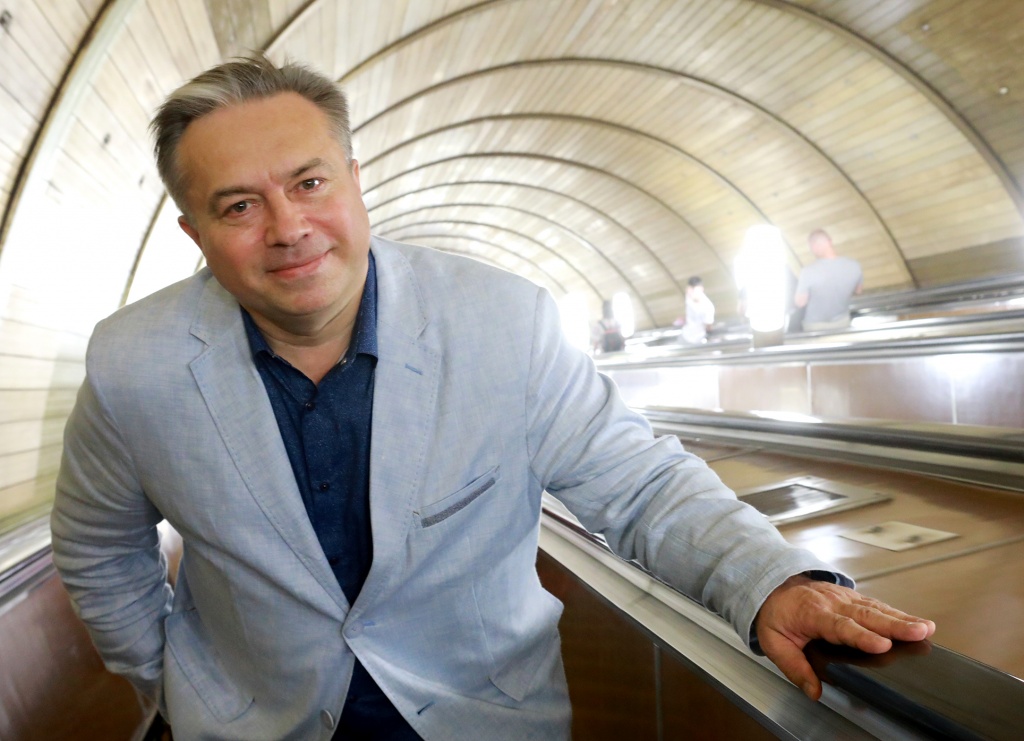 